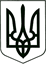 УКРАЇНАПрилуцька міська радаЧернігівської областіУправління освітиНАКАЗ24   травня 2019                               м.Прилуки                                                 № 185Про встановлення ліміту касиВідповідно до Положенням про ведення касових операцій у національній валюті в Україні, затвердженого Постановою Правління Національного банку України від 29.12.2017 № 148. НАКАЗУЮ:Встановити нульовий ліміт каси на 2019 рік.Травень-червень ліміт каси встановити 60 000,00 грн. (шістдесят тисяч грн. 00 коп.) для виплати одноразової грошової винагороди із числа учнів та вихованців закладів загальної середньої освіти і закладів позашкільної освіти міста.3.    Контроль за виконанням наказу покласти на головного бухгалтера централізованої бухгалтерії управління освіти Рудановську О.О.Начальник управління освіти                                                            С.М.ВОВК